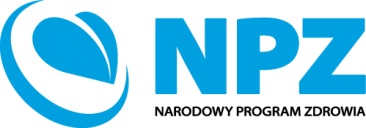 Ogłoszenie o konkursie ofert na realizację zadania z zakresu zdrowia publicznegoNPZ.CO3_1.1_2023(2)CZĘŚĆ AMinister Spraw Wewnętrznych i Administracji, działając na podstawie art. 14 ust. 1 w związku z art. 13 pkt 2 ppkt a ustawy z dnia 11 września 2015 r. o zdrowiu publicznym (Dz. U. z 2022 r. poz. 1608) 
i rozporządzenia Rady Ministrów z dnia 30 marca 2021 w sprawie Narodowego Programu Zdrowia na lata 2021-2025 (Dz. U. z 2021 r. poz. 642), ogłasza konkurs ofert na realizację zadania z zakresu zdrowia publicznego pn.:	
Organizacja warsztatów z zakresu profilaktyki stresu i wypalenia zawodowego 
w ramach zadania 3.1.1 Realizacja projektów i programów edukacyjnych, wychowawczych, interwencyjnych oraz profilaktycznych opartych na podstawach naukowych, w tym programów profilaktyki uniwersalnej, wskazującej i selektywnejw ramach działania: Promocja zdrowia psychicznegoCelu Operacyjnego 3. Promocja zdrowia psychicznegoZadanie będące przedmiotem konkursu ofertPrzedmiotem konkursu jest wybór realizatora/-ów zadania z zakresu zdrowia publicznego polegającego na organizacji i realizacji warsztatów dla funkcjonariuszy i pracowników służb resortu spraw wewnętrznych i administracji z zakresu profilaktyki stresu i wypalenia zawodowego. Grupą odbiorców realizowanego zadania będą funkcjonariusze oraz pracownicy służb resortu spraw wewnętrznych i administracji tj. Policji, Państwowej Straży Pożarnej, Straży Granicznej, Służby Ochrony Państwa, doświadczający przewlekłego stresu. Nabór do  grup szkoleniowych przeprowadzi zlecający realizację zadania.Opis zadania: Zdrowie psychiczne jest jednym z podstawowych elementów prawidłowego funkcjonowania człowieka. Wpływa ono bezpośrednio na jakość naszego życia osobistego, prywatnego i zawodowego. Stan zdrowia człowieka zarówno fizycznego jak i psychicznego, z biegiem lat ulega zmianom. Jest to skutek wielu czynników, w tym m.in długotrwałego stresu doświadczanego w miejscu pracy, czy braku umiejętności reagowania i radzenia sobie z emocjami pojawiającymi się w sytuacjach kryzysowych. Stres, z którym funkcjonariusz/pracownik nie potrafi sobie poradzić, może doprowadzić do znużenia, wyczerpania, a w ostateczności do wypalenia zawodowego. Proces wypalenia zawodowego zwykle rozpoczyna się niewinnie i niezauważalnie. Jednak jego konsekwencje potrafią być bardzo uciążliwe zarówno dla funkcjonariusza/pracownika (myśli ucieczkowe, stany depresyjne i lękowe, poczucie pustki i samotności, chęć wyzwolenia się), jak i dla pracodawcy (obniżona efektywności i jakość pracy, nieobecności, fluktuacja kadry, zwolnienia funkcjonariuszy/ pracowników). Zawartość merytoryczna warsztatów powinna obejmować zagadnienia z następujących obszarów:- stres i jego skutki dla zdrowia, - konstruktywne i niekonstruktywne sposoby radzenia sobie stresem, - sytuacje stresogenne w pracy/służbie,- metody redukcji napięć emocjonalnych i stanów lękowych, - zapobieganie chorobom związanym z przeciążeniem stresem,- wypalenie zawodowe – objawy, diagnoza, etapy, konsekwencje,- profilaktyka wypalenia zawodowego.Oczekuje się, że uczestnicy podczas  warsztatów rozwiną umiejętności z zakresu efektywnego radzenia sobie z sytuacjami stresowymi w służbie/pracy, umiejętności identyfikacji czynników sprzyjających wypaleniu zawodowemu (w obszarze indywidualnym, interpersonalnym i organizacyjnym), umiejętności rozpoznawania symptomów i konsekwencji wypalenia zawodowego w sferze fizjologicznej, poznawczej, emocjonalnej, interpersonalnej i zawodowej a także poznają konstruktywne sposoby przeciwdziałania wypaleniu zawodowemu.W ramach realizacji zadania oczekuje się:- zorganizowania i zrealizowania warsztatów z zakresu profilaktyki stresu i wypalenia zawodowego 
dla funkcjonariuszy oraz pracowników służb resortu spraw wewnętrznych i administracji tj. Policji, Państwowej Straży Pożarnej, Straży Granicznej, Służby Ochrony Państwa, doświadczających przewlekłego stresu. Warsztaty powinny obejmować pełne 4 dni zajęć – łącznie co najmniej 32 godziny, w tym minimum 3/4 programu powinny stanowić zajęcia prowadzone metodami aktywnymi;- zapewnienia uczestnikom warsztatów pełnego wyżywienia i zakwaterowania w pokojach 2-osobowych z łazienką; - opracowania materiałów edukacyjnych dla uczestników, zgodnych z przedstawionym programem. Materiały powinny zawierać m.in.:a) program warsztatów, szczegółowo odzwierciedlający przebieg każdego dnia, z podziałem 
na bloki tematyczne, wskazaniem liczby godzin ich trwania, łącznego czasu trwania warsztatów, planowanej liczby godzin szkoleniowych dziennie;b) konspekty zajęć, materiały pomocnicze np. prezentacje multimedialne, materiały do ćwiczeń;c) opracowane przez realizatora materiały szkoleniowe, zgodne z przedstawionym programem oraz inne materiały edukacyjne; d) ankietę ewaluacyjną (zaakceptowaną przez Zamawiającego);- zebrania od uczestników, po zakończeniu warsztatów, ankiet ewaluacyjnych, ich opracowania, analizy, podsumowania i dostarczenia Zamawiającemu zbiorczo wyników, przy składanym rozliczeniu końcowym realizacji zadania.Realizator/rzy zadania zostanie/zostaną wybrani na okres do 1 grudnia 2023 r.Podmioty uprawnione do składania ofert w konkursie:Oferentami mogą być podmioty, określone w art. 3 ust. 2 ustawy z dnia 11 września 2015 r. 
o zdrowiu publicznym (Dz. U. z 2022 r. poz.1608), to jest:podmioty, których cele statutowe lub przedmiot działalności dotyczą spraw objętych zadaniami 
z zakresu zdrowia publicznego określonymi w art. 2 ww. ustawy, w tym organizacje pozarządowe 
i podmioty, o których mowa w art. 3 ust. 2 i 3 ustawy z dnia 24 kwietnia 2003 r. o działalności pożytku publicznego i o wolontariacie (Dz. U. z 2023 poz. 571) spełniające kryteria wyboru wskazane w ogłoszeniu o konkursie ofert.Kryteria oceny ofertKryteria formalne: Oferta została złożona zgodnie z terminem wskazanym w ogłoszeniu;Oferta została złożona przez uprawniony podmiot;Oferta została podpisana przez osobę/y upoważnioną/e do składania oświadczeń woli 
w imieniu oferenta;Oferta została złożona w formie wskazanej w ogłoszeniu, w tym na prawidłowym wzorze załącznika nr 1 do ogłoszenia;Złożono oraz prawidłowo wypełniono załączniki do oferty (w tym zamieszczono wszystkie dane, podpisy oraz daty), wskazane we wzorze stanowiącym załącznik nr 1 do ogłoszenia.		Wszystkie pola w formularzu ofert powinny zostać uzupełnione (jeżeli dany punkt nie dotyczy oferenta lub ma wartość zerową należy wpisać odpowiednio „nie dotyczy” lub „0”).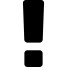 Kryteria dostępuKryteria dostępu dotyczą warunków, jakie powinna spełniać oferta oraz oferent, żeby móc ubiegać się 
o finansowanie zadania w konkursie. Spełnienie kryteriów jest konieczne do przyznania finansowania. Kryteria dostępu są oceniane na etapie oceny formalnej. Oferent przedstawił szczegółowy program warsztatów. Program powinien szczegółowo odzwierciedlać przebieg każdego dnia warsztatów, wraz ze wskazaniem tytułów wykładów/warsztatów (plan zajęć każdego dnia), z podziałem na bloki tematyczne, 
ze wskazaniem liczby godzin ich trwania oraz propozycją terminów a także miejsca i warunków realizacji zadania, zgodnych z ogłoszeniem. Łączny czas trwania warsztatów – 4 pełne dni zajęć, minimum 32 godziny (3 noclegi). Zajęcia powinny odbywać się wyłącznie w dni robocze. Pierwszego dnia zajęcia powinny rozpoczynać się najwcześniej o godzinie 11;Oferent wykazał w ofercie, że posiada minimum 3-letnie doświadczenie w przygotowaniu 
i prowadzeniu działań edukacyjnych związanych z przedmiotem ogłoszenia (w tym wskazał 
i opisał przynajmniej 3 projekty lub przedsięwzięcia o zbliżonej objętości godzinowej 
i tematycznej) lub minimum 3-letnie doświadczenie w realizowaniu przedsięwzięć 
dla funkcjonariuszy i pracowników służb resortu spraw wewnętrznych i administracji (w tym wskazał i opisał przynajmniej 3 projekty lub przedsięwzięcia adresowane do wskazanej grupy odbiorów); Oferent określił w ofercie liczbę osób objętych zadaniem, a także wykazał, że dysponuje odpowiednią bazą i zasobami rzeczowymi, gwarantującymi zorganizowanie warsztatów 
dla wskazanej grupy odbiorców; Oferent wykazał, że zapewni odpowiednie zasoby kadrowe do prowadzenia zajęć warsztatowych z zakresu problematyki będącej przedmiotem ogłoszenia – w ofercie została wskazana kadra realizująca zadanie, jej kompetencje oraz zakres obowiązków 
i sposób zaangażowania przy realizacji oferty;Osoby prowadzące warsztaty powinny posiadać odpowiednie kwalifikacje (np. psycholodzy, specjaliści z zakresu coachingu, trenerzy) oraz minimum 3-letnie doświadczenie 
w prowadzeniu zajęć, tematycznie zbliżonych do przedmiotu konkursu. Oferent przedstawił w ofercie opis materiałów edukacyjnych planowanych do przekazania uczestnikom, zgodny z przedstawionym programem. Opis zawiera tematy zagadnień oraz informację o formie ich przygotowania i udostępnienia uczestnikom.Spełnienie kryteriów dostępu będzie weryfikowane na podstawie treści oferty, dlatego też wszelkie informacje potwierdzające ich spełnienie muszą być wprost zawarte w poszczególnych punktach oferty, poprzez opisanie doświadczenia oferenta, jego potencjału, planowanych działań i ich kosztów, deklarowanych rezultatów. Brak potwierdzenia w ofercie spełnienia wymagań w zakresie kryteriów dostępu powoduje odstąpienie od dalszej oceny oferty.Kryteria merytoryczne: Ocenie merytorycznej podlega każda oferta oceniona pozytywnie na etapie oceny formalnej.Ocena merytoryczna oferty obejmuje jej ocenę według następujących kryteriów:szczegółowość, kompletność i spójność opisu planowanego sposobu realizacji zadania 
z zakresu zdrowia publicznego; trafność doboru i efektywność planowanych działań w kontekście celu realizacji zadania; Poprawność i realność harmonogramu realizacji zadania;adekwatność doboru i opisu wskaźników rezultatów realizacji zadania z zakresu zdrowia publicznego;doświadczenie oferenta w zakresie adekwatnym do treści zadania będącego przedmiotem konkursu;  zasoby kadrowe i rzeczowe przewidywane do wykorzystania przy realizacji zadania publicznego;prawidłowość sporządzenia kosztorysu realizacji zadania.Pozostałe informacje o sposobie oceny ofert oraz zasady przyznawania dotacji zawarte są w części B ogłoszenia.Wysokość środków przeznaczonych na realizację zadaniaNa realizację zadania w ramach ogłaszanego konkursu przeznaczono kwotę 500 000 zł (słownie: pięćset tysięcy złotych). W ramach kwoty przeznaczonej na konkurs możliwy jest wybór kilku realizatorów zadania. Oferent wskaże o jaką kwotę się ubiega, przy czym maksymalna kwota finansowania zadania nie może przekroczyć 500 000 zł.Środki finansowe pochodzić będą ze środków budżetu państwa ujętych w ustawie budżetowej. Dysponentem środków jest minister właściwy do spraw wewnętrznych, który przekazuje środki realizatorom zadań, na zasadach i w trybie określonym w ustawie z dnia 11 września 2015 r. o zdrowiu publicznym (Dz. U. z 2022 r. poz. 1608). Nie wskazuje się maksymalnej wartości oferty, która może być złożona w konkursie z zastrzeżeniem, że musi mieścić się w kwocie przeznaczonej na konkurs.Terminy realizacji zadaniaZadanie należy zrealizować w terminie od dnia 31 lipca 2023 r. do dnia 1 grudnia 2023 r. Oferta może przewidywać późniejszy termin rozpoczęcia oraz wcześniejszy termin zakończenia realizacji zadania.Miejsce i termin składania ofertPrawidłowo przygotowaną i wypełnioną ofertę wraz z załącznikami (w jednym egzemplarzu) należy złożyć w terminie od dnia ogłoszenia do 12 maja 2023 r. na adres:
Ministerstwo Spraw Wewnętrznych i AdministracjiDepartament Zdrowia ul. Domaniewska 36/3802-672 Warszawaz dopiskiem na kopercie: Konkurs NPZ, zadanie: Organizacja warsztatów z zakresu profilaktyki stresu i wypalenia zawodowego, NPZ.CO3_1.1_2022(2).Oferty należy składać (osobiście, pocztą kurierską lub listem poleconym) w siedzibie Departamentu Zdrowia Ministerstwa Spraw Wewnętrznych i Administracji od poniedziałku do piątku w godzinach 
od 8.30 do 15:30.O przyjęciu oferty decyduje data i godzina jej wpływu do Ministerstwa Spraw Wewnętrznych 
i Administracji. Oferty, które wpłyną po terminie, będą odrzucane.Termin rozstrzygnięcia konkursu ofertWyniki konkursu ofert zostaną podane do wiadomości publicznej w terminie 2,5 miesiąca od końca terminu przewidzianego na złożenie ofert. Termin ten może ulec przedłużeniu w przypadku konieczności oceny znacznej liczby ofert.Odrzucenie oferty w wyniku oceny formalnej, a także nieprzyznanie dotacji jest ostateczne i nie podlega procedurom odwoławczym.UwagiMinister Spraw Wewnętrznych i Administracji zastrzega sobie prawo do odwołania konkursu ofert przed upływem terminu na złożenie ofert oraz prawo do wprowadzania zmian w Ogłoszeniu, w tym 
do przedłużenia terminu na złożenie ofert lub terminu rozstrzygnięcia konkursu, z wyłączeniem zmian skutkujących nierównym traktowaniem oferentów, chyba że konieczność ich wprowadzenia wynika ze zmiany przepisów prawa powszechnie obowiązującego. Minister Spraw Wewnętrznych i Administracji zastrzega sobie także prawo do unieważnienia konkursu ofert bez podania przyczyn. W związku z powyższym zaleca się, aby podmioty aplikujące o środki 
w ramach niniejszego konkursu na bieżąco zapoznawały się z informacjami zamieszczanymi na stronie podmiotowej Biuletynu Informacji Publicznej Ministerstwa Spraw Wewnętrznych i Administracji https://www.gov.pl/web/mswia/otwarte-konkursy-ofert. Wyjaśnienia w zakresie treści ogłoszenia o konkursie ofert udzielane będą telefonicznie pod numerami (47) 721 34 25,  (47) 721 39 31 w godzinach pracy Ministerstwa Spraw Wewnętrznych i Administracji lub na pisemną prośbę oferenta. Prośba, o której mowa powyżej, może zostać przesłana drogą elektroniczną na adres: sekretariat.dz@mswia.gov.pl bez obowiązku zastosowania bezpiecznego podpisu elektronicznego weryfikowanego przy pomocy certyfikatu, o którym mowa w ustawie z dnia 5 września 2016 r. o usługach zaufania oraz identyfikacji elektronicznej (Dz. U. z 2021 r. poz. 1797). Odpowiedź na pytania udzielona zostanie w ww. formie. Wyjaśnienia o charakterze ogólnym publikowane są na stronie podmiotowej Biuletynu Informacji Publicznej Ministerstwa Spraw Wewnętrznych i Administracji https://www.gov.pl/web/mswia/otwarte-konkursy-ofert. W ramach udzielanych wyjaśnień nie są prowadzone konsultacje dotyczące prawidłowości zapisów ofert, gdyż leży to w zakresie oceny formalnej i merytorycznej prowadzonej przez Komisję Konkursową.Pozostałe informacje o konkursie zawiera część b ogłoszenia Zapraszamy do złożenia oferty 